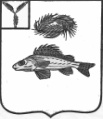 АДМИНИСТРАЦИЯДЕКАБРИСТСКОГО МУНИЦИПАЛЬНОГО ОБРАЗОВАНИЯЕРШОВСКОГО МУНИЦИПАЛЬНОГО РАЙОНАСАРАТОВСКОЙ ОБЛАСТИПОСТАНОВЛЕНИЕот 05.06.2019 года									№ 37Об отмене постановления администрацииДекабристского муниципального образованияот 14.06.2012 № 38В соответствии с Федеральным законом от 27.07.2010 № 210-ФЗ «Об организации предоставления государственных и муниципальных услуг», Федеральным законом от 06.10.2003 № 131-ФЗ «Об общих принципах организации местного самоуправления в Российской Федерации», руководствуясь Уставом Декабристского муниципального образования Ершовского муниципального района, администрация Декабристского муниципального образования Ершовского муниципального районаПОСТАНОВЛЯЕТ:Отменить постановление администрации Декабристского муниципального образования Ершовского муниципального района от 14.06.2012 № 38 «Об утверждении административного регламента предоставления муниципальной услуги по выдаче градостроительных планов земельных участков».Разместить настоящее постановление на официальном сайте администрации Ершовского  муниципального района.Глава Декабристского МО						Полещук М.А.